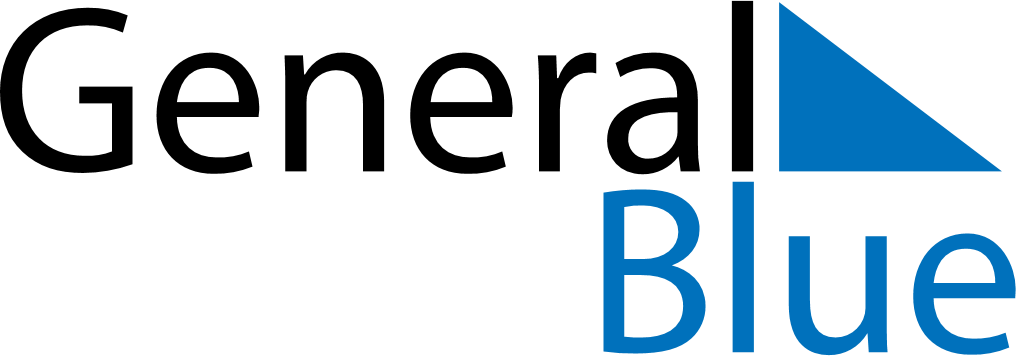 January 2020January 2020January 2020Cabo VerdeCabo VerdeSUNMONTUEWEDTHUFRISAT1234New Year’s Day56789101112131415161718Democracy Day19202122232425Heroes’ Day262728293031